2020 KOICA Scholarship Program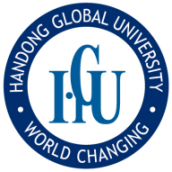 Master’s Degree Program in Techno-Entrepreneurship Competency Based on EE(Electronic)& ICT ConvergenceAPPLICATION CHECKLISTAll of below mentioned materials in check list should be sent to the regional KOICA office (if available) or the relevant government office. Please do not send the materials to Handong Global University.Name(First_Last): Nationality: * Please note that all submitted materials must be original documents written in English.I hereby certify that I have submitted all the above required documents in order to apply for 2020 KOICA Scholarship Program and all the information I provided is true and correct.Date: 				      Name :                         (Signature)HANDONG GLOBAL UNIVERSITYI agree with using my personal information (name, birthdate, contact number, e-mail, etc.) on participating on Master’s Degree Program in Techno-Entrepreneurship Competency Based on EE&ICT Convergence of Handong Global University to collect statistic data and to use them for safety management issue. Collected personal information could be used for academic enrollment, visa, registration, etc., and it will be destroyed when accomplishing the purpose. ※ Personal Information must not be used for any other purpose than the one stated above.Purpose of Colleting and Using Personal Information: To check proof of personal identity so that it can be used as data for selecting applicants who apply for Master’s Degree Program in Techno- Entrepreneurship Competency Based on EE&ICT Convergence of Handong Global University.Personal Information items:General information (name, major, student ID, contact number, email, address, gender, etc.). Using and keeping personal information period: Retained, used and archived for 5 years.Disadvantages when refusing to collect personal information:You may opt-out of collecting personal information. However, if you do not agree, you will not be included in the selection. □Yes, I agree                     □No, I do not agree202 .  .   .    Name of applicant________________              Signature________________President of Handong Global UniversityHANDONG GLOBAL UNIVERSITY      * Please TYPE or PRINT clearly in English and all fields are required    I hereby certify that the above information is true and correct			Date: 				      Name :                         (Signature)HANDONG GLOBAL UNIVERSITYHomepage address : www.handong.edu                       Graduate School Administration Team,  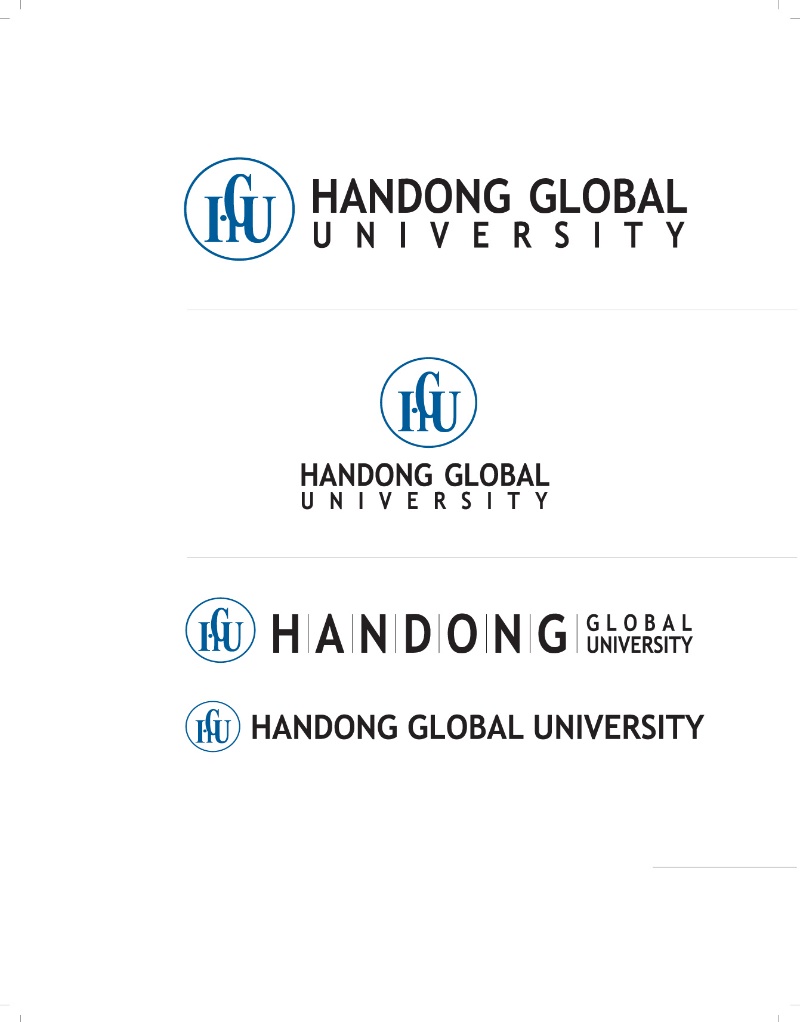 HANDONG GLOBAL UNIVERSITYHANDONG GLOBAL UNIVERSITYExplain your academic goals and career aspirations. (May include questions that you hope to answer through your program of study and/or a timeline for how you plan to meet your objectives.)HANDONG GLOBAL UNIVERSITYName of applicant_____________________________________ Tel. No: ______________________Applied course _______________________________________ E-mail: _______________________ Home Address _____________________________________________________________________Describe the applicants’ strengths and weaknesses of scholastic ability in detail (Use more paper if needed)I recommend this student because he/she is      %of the class among the other     studentsName of the recommender                    	 (signature) Date:                  Relationship to the Applicant        	 Status/Occupation                Address                                                                              Tel. No:                                     	 E-Mail:                           Required by Handong Global University□ HGU Application check list □ HGU Agreement on Collection/Use of Personal Information□ HGU Application for Admission □ HGU Self-Introduction □ HGU Study & Research Plan □ HGU Two recommendation for University Admission                              Required Official Documents □ Verification of Academic Transcript (all semesters)□ Notarized Certificate of a Bachelor’s Degree□ Copy of applicant’s passport Passport must be valid at least 3 months more than the completion date of program 
(Completion date : Dec. 2021).□ Official document indicating parent-child relationship between the applicant and parents□ Doctor’s opinion paper about health checkup review□ Certificate of employment (if applicable) □ English proficiency test result (if applicable) I. Apply for the following degree programI. Apply for the following degree programI. Apply for the following degree programI. Apply for the following degree programI. Apply for the following degree programI. Apply for the following degree programI. Apply for the following degree programI. Apply for the following degree programMaster’s Degree Program in Techno-Entrepreneurship Competency Based on EE&ICT Convergence    (TITLE OF THE DEGREE: Master of Science in ICT Convergence)NOTICE : This master's degree program is available only to those with a Bachelor's degree or equivalent.(If you do not submit a degree or document which can prove your academic achievement, it will be dropped from the screening)Master’s Degree Program in Techno-Entrepreneurship Competency Based on EE&ICT Convergence    (TITLE OF THE DEGREE: Master of Science in ICT Convergence)NOTICE : This master's degree program is available only to those with a Bachelor's degree or equivalent.(If you do not submit a degree or document which can prove your academic achievement, it will be dropped from the screening)Master’s Degree Program in Techno-Entrepreneurship Competency Based on EE&ICT Convergence    (TITLE OF THE DEGREE: Master of Science in ICT Convergence)NOTICE : This master's degree program is available only to those with a Bachelor's degree or equivalent.(If you do not submit a degree or document which can prove your academic achievement, it will be dropped from the screening)Master’s Degree Program in Techno-Entrepreneurship Competency Based on EE&ICT Convergence    (TITLE OF THE DEGREE: Master of Science in ICT Convergence)NOTICE : This master's degree program is available only to those with a Bachelor's degree or equivalent.(If you do not submit a degree or document which can prove your academic achievement, it will be dropped from the screening)Master’s Degree Program in Techno-Entrepreneurship Competency Based on EE&ICT Convergence    (TITLE OF THE DEGREE: Master of Science in ICT Convergence)NOTICE : This master's degree program is available only to those with a Bachelor's degree or equivalent.(If you do not submit a degree or document which can prove your academic achievement, it will be dropped from the screening)Master’s Degree Program in Techno-Entrepreneurship Competency Based on EE&ICT Convergence    (TITLE OF THE DEGREE: Master of Science in ICT Convergence)NOTICE : This master's degree program is available only to those with a Bachelor's degree or equivalent.(If you do not submit a degree or document which can prove your academic achievement, it will be dropped from the screening)Master’s Degree Program in Techno-Entrepreneurship Competency Based on EE&ICT Convergence    (TITLE OF THE DEGREE: Master of Science in ICT Convergence)NOTICE : This master's degree program is available only to those with a Bachelor's degree or equivalent.(If you do not submit a degree or document which can prove your academic achievement, it will be dropped from the screening)Master’s Degree Program in Techno-Entrepreneurship Competency Based on EE&ICT Convergence    (TITLE OF THE DEGREE: Master of Science in ICT Convergence)NOTICE : This master's degree program is available only to those with a Bachelor's degree or equivalent.(If you do not submit a degree or document which can prove your academic achievement, it will be dropped from the screening)II. Applicant InformationII. Applicant InformationII. Applicant InformationII. Applicant InformationII. Applicant InformationII. Applicant InformationII. Applicant InformationII. Applicant InformationName (First)Name (First)Name (Middle)Name (Middle)Name (Family)Name (Family)NationalityNationalityGenderGenderDate of Birth(YY.MM.DD)Date of Birth(YY.MM.DD)Passport No.Passport No.ReligionReligionE-mail E-mail III. Educational Background : from High school to universitiesIII. Educational Background : from High school to universitiesIII. Educational Background : from High school to universitiesIII. Educational Background : from High school to universitiesIII. Educational Background : from High school to universitiesIII. Educational Background : from High school to universitiesIII. Educational Background : from High school to universitiesIII. Educational Background : from High school to universitiesHigh SchoolCollegeCollegeUniversityUniversityetcDate: from ~ to(YY.MM.DD)Date: from ~ to(YY.MM.DD)Name of InstitutionsName of InstitutionsCity/NationsCity/NationsMajor(Minor)Major(Minor)-Degree type(ex: bachelor, master)Degree type(ex: bachelor, master)-Grade point Average (ex: 3.0/4.5)Grade point Average (ex: 3.0/4.5)IV. Academic Awards and RecognitionIV. Academic Awards and RecognitionIV. Academic Awards and RecognitionIV. Academic Awards and RecognitionIV. Academic Awards and RecognitionIV. Academic Awards and RecognitionIV. Academic Awards and RecognitionIV. Academic Awards and RecognitionInstitutionsInstitutionsAward/RecognitionAward/RecognitionAward/RecognitionAward/RecognitionYear Received1234V. OthersV. OthersV. OthersV. OthersV. OthersV. OthersV. OthersV. OthersHave You been ever censured for misconduct, subject to disciplinary action, or are there any disciplinary charges pending or expected to be brought against you for academic or other reasons (including academic or disciplinary probation, suspension, warning or dismissal) in any educational institution or place of employment?If yes, give dates and details on a separate page.Have You been ever censured for misconduct, subject to disciplinary action, or are there any disciplinary charges pending or expected to be brought against you for academic or other reasons (including academic or disciplinary probation, suspension, warning or dismissal) in any educational institution or place of employment?If yes, give dates and details on a separate page.Have You been ever censured for misconduct, subject to disciplinary action, or are there any disciplinary charges pending or expected to be brought against you for academic or other reasons (including academic or disciplinary probation, suspension, warning or dismissal) in any educational institution or place of employment?If yes, give dates and details on a separate page.Have You been ever censured for misconduct, subject to disciplinary action, or are there any disciplinary charges pending or expected to be brought against you for academic or other reasons (including academic or disciplinary probation, suspension, warning or dismissal) in any educational institution or place of employment?If yes, give dates and details on a separate page.Have You been ever censured for misconduct, subject to disciplinary action, or are there any disciplinary charges pending or expected to be brought against you for academic or other reasons (including academic or disciplinary probation, suspension, warning or dismissal) in any educational institution or place of employment?If yes, give dates and details on a separate page.Have You been ever censured for misconduct, subject to disciplinary action, or are there any disciplinary charges pending or expected to be brought against you for academic or other reasons (including academic or disciplinary probation, suspension, warning or dismissal) in any educational institution or place of employment?If yes, give dates and details on a separate page.Have You been ever censured for misconduct, subject to disciplinary action, or are there any disciplinary charges pending or expected to be brought against you for academic or other reasons (including academic or disciplinary probation, suspension, warning or dismissal) in any educational institution or place of employment?If yes, give dates and details on a separate page.Have You been ever censured for misconduct, subject to disciplinary action, or are there any disciplinary charges pending or expected to be brought against you for academic or other reasons (including academic or disciplinary probation, suspension, warning or dismissal) in any educational institution or place of employment?If yes, give dates and details on a separate page.Have you ever been arrested, charged with, convicted or, or plead guilty to or are you currently under indictment for any violation of law other than minor traffic violations?If yes, give dates and details on a separate page.Have you ever been arrested, charged with, convicted or, or plead guilty to or are you currently under indictment for any violation of law other than minor traffic violations?If yes, give dates and details on a separate page.Have you ever been arrested, charged with, convicted or, or plead guilty to or are you currently under indictment for any violation of law other than minor traffic violations?If yes, give dates and details on a separate page.Have you ever been arrested, charged with, convicted or, or plead guilty to or are you currently under indictment for any violation of law other than minor traffic violations?If yes, give dates and details on a separate page.Have you ever been arrested, charged with, convicted or, or plead guilty to or are you currently under indictment for any violation of law other than minor traffic violations?If yes, give dates and details on a separate page.Have you ever been arrested, charged with, convicted or, or plead guilty to or are you currently under indictment for any violation of law other than minor traffic violations?If yes, give dates and details on a separate page.Have you ever been arrested, charged with, convicted or, or plead guilty to or are you currently under indictment for any violation of law other than minor traffic violations?If yes, give dates and details on a separate page.Have you ever been arrested, charged with, convicted or, or plead guilty to or are you currently under indictment for any violation of law other than minor traffic violations?If yes, give dates and details on a separate page.About yourself; family background, academic achievements, extracurricular commitments and accomplishments, volunteer work, employment experience, and reasons for applying to HGU. SemesterCourse TitlesCredits1st2nd3rd4th5thTypeTop5%Top10%Top25%Top50%Bottom50%OthersLevel of Academic KnowledgeSociabilityDiligenceIndependenceCreativityHonestyFaithfulnessClarity of Linguistic (verbal) ExpressionResponsibility